大同坞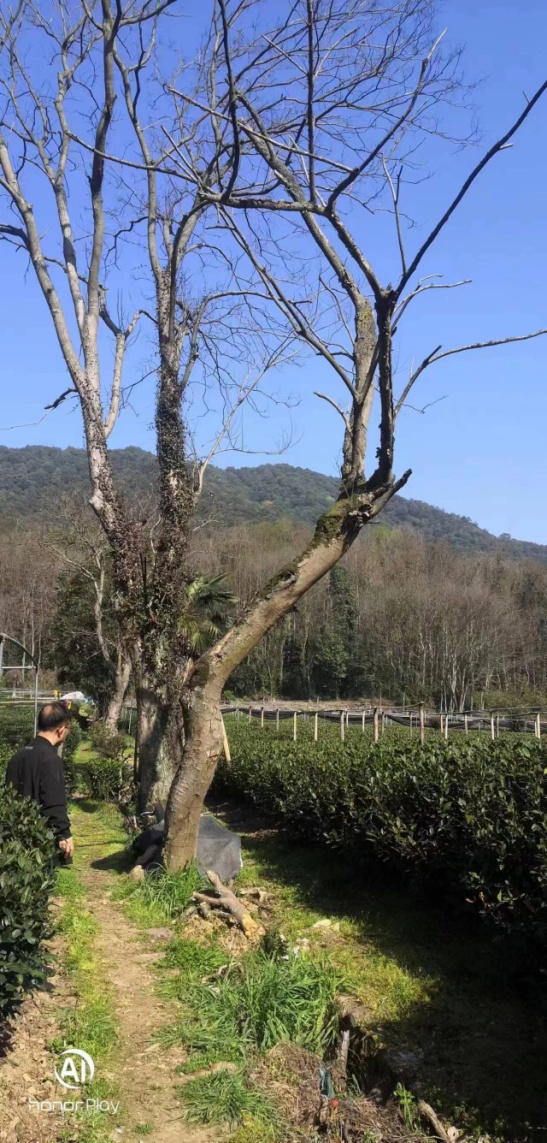 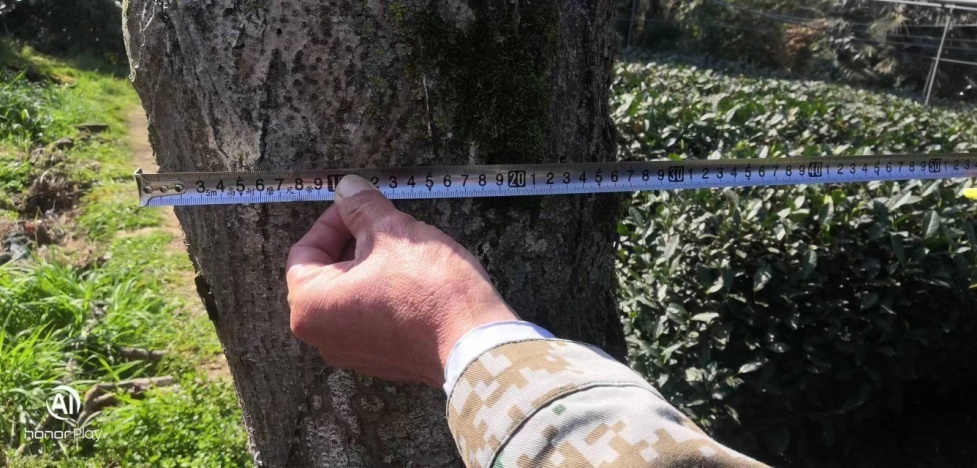 构树1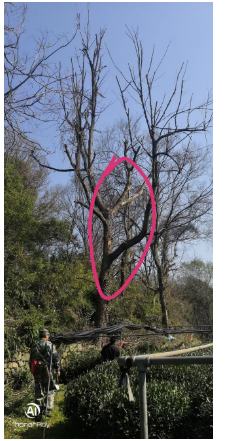 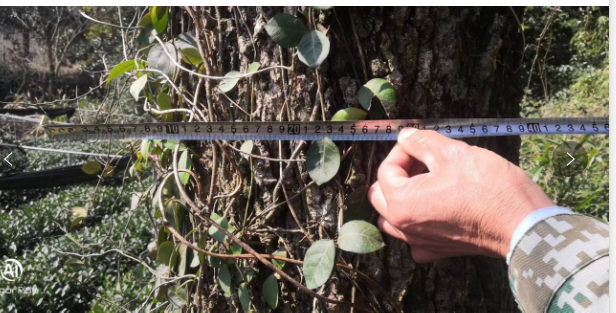 麻栎树2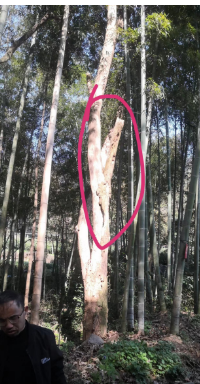 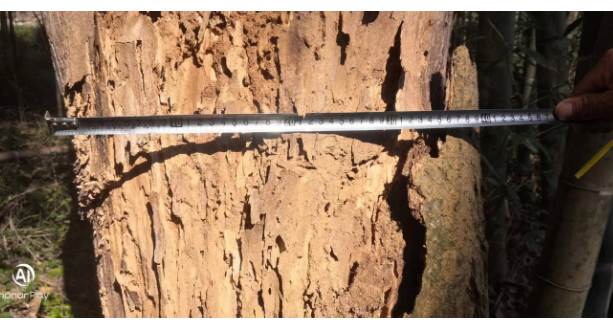 构树3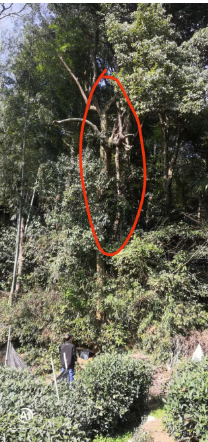 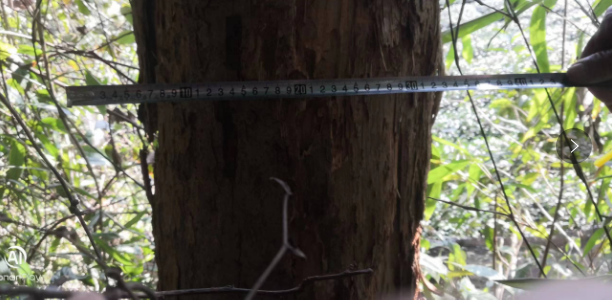 麻栎树4杨梅坞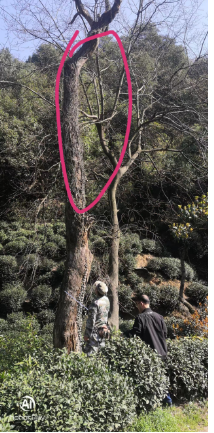 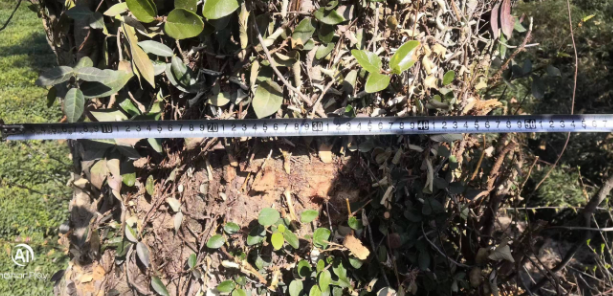 朴树5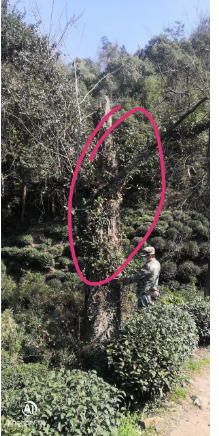 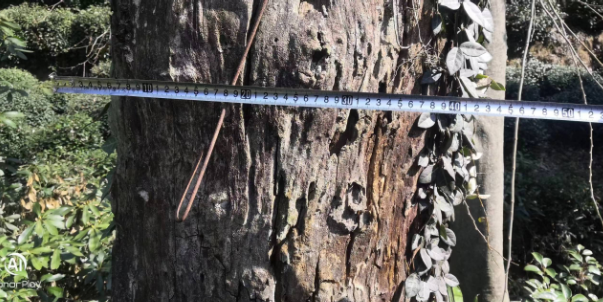 朴树6中天竺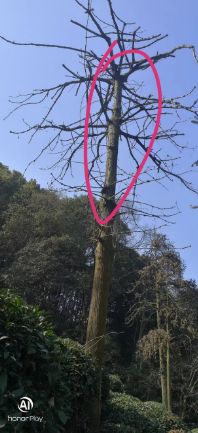 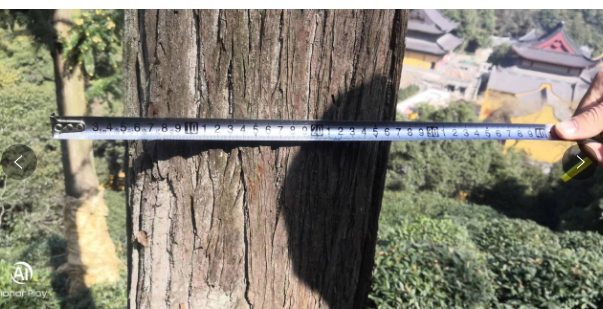 杉树7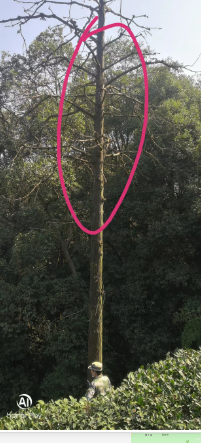 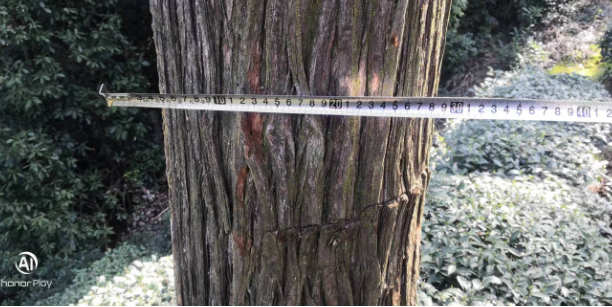 杉树8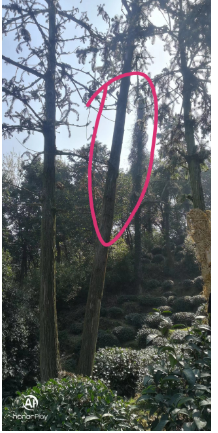 杉树9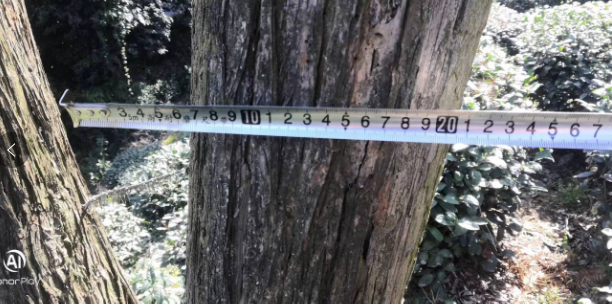 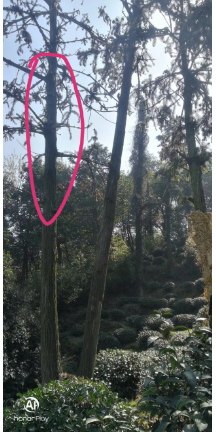 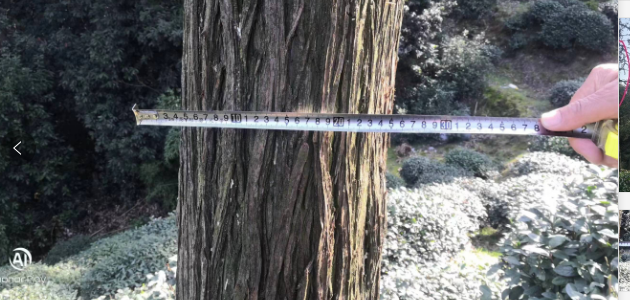 杉树10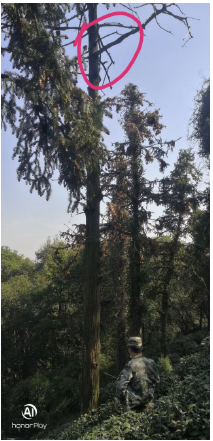 杉树11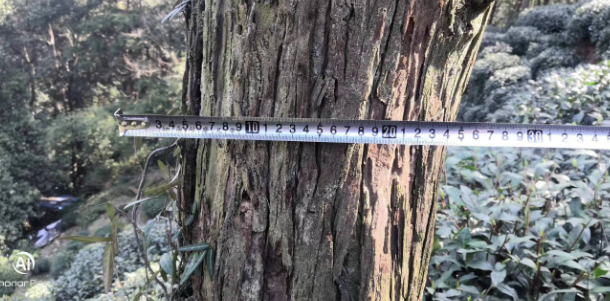 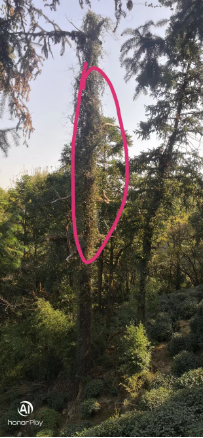 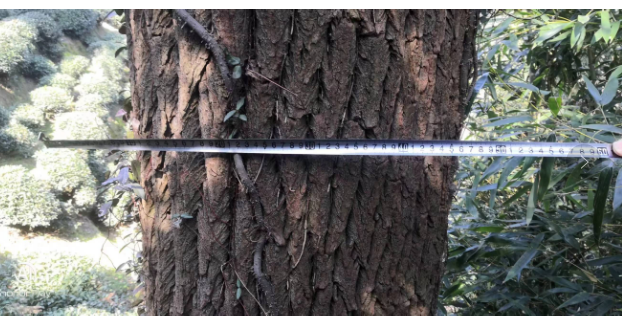 杉树12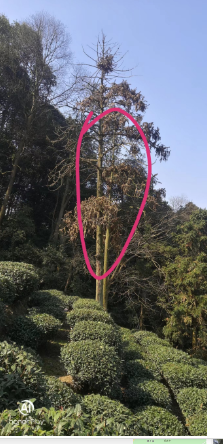 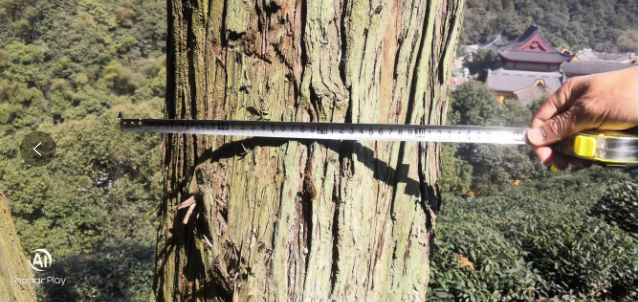 杉树13何大海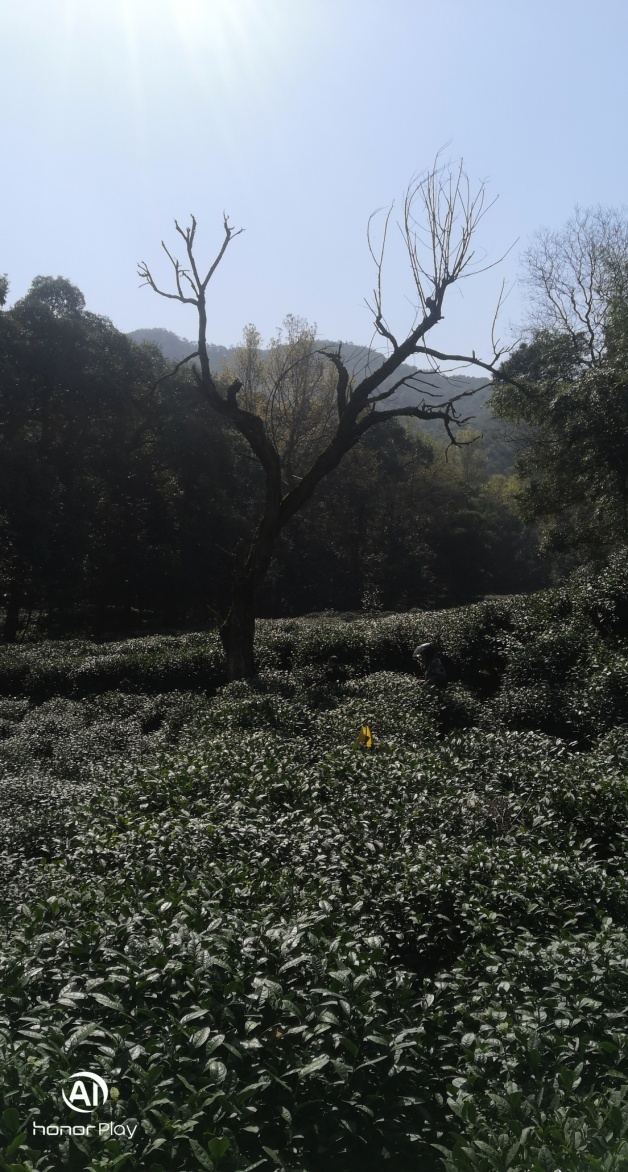 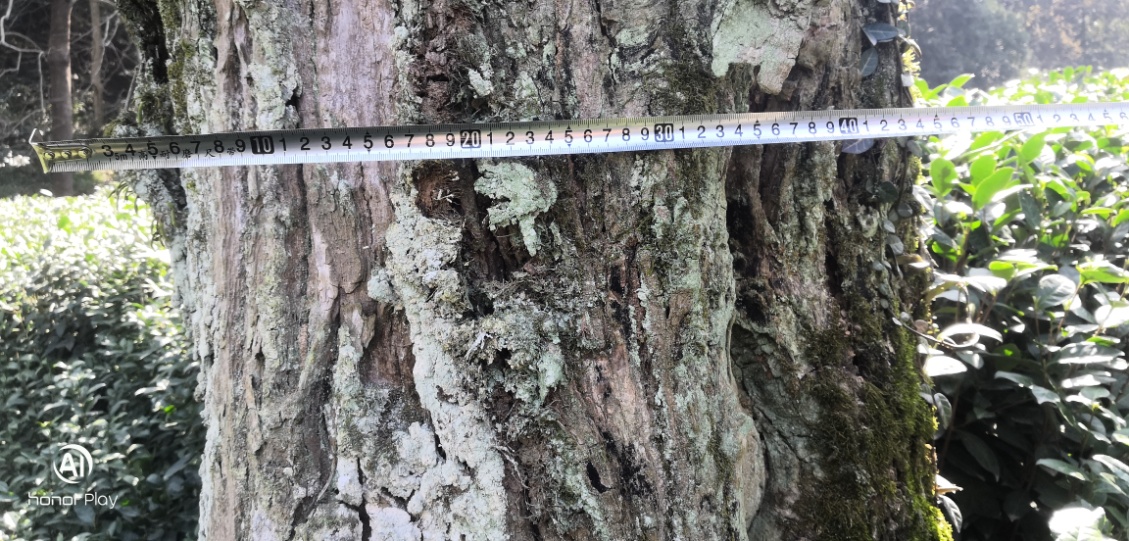 朴树14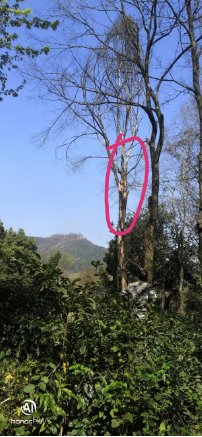 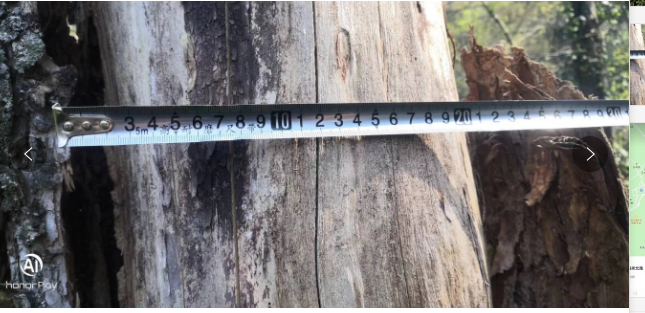 栎树15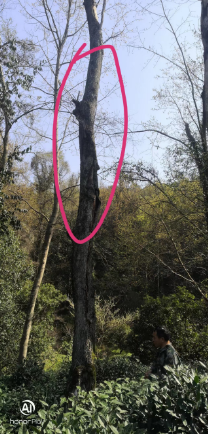 栎树16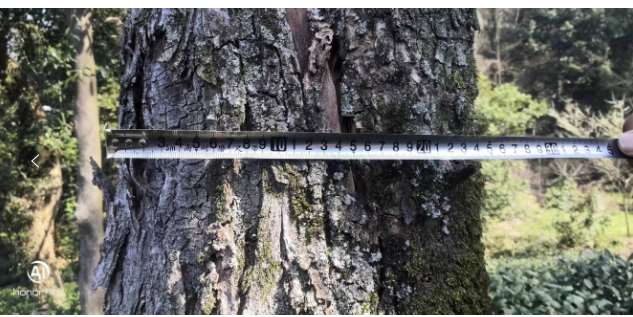 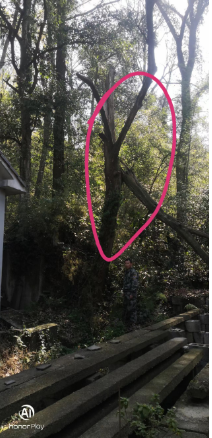 构树17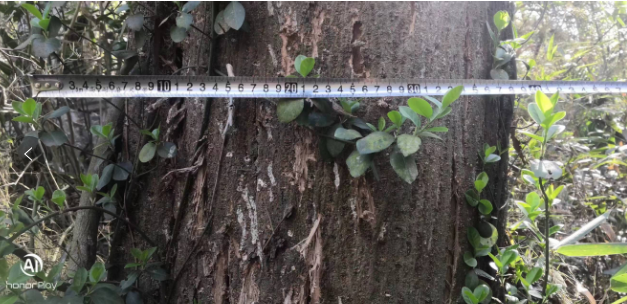 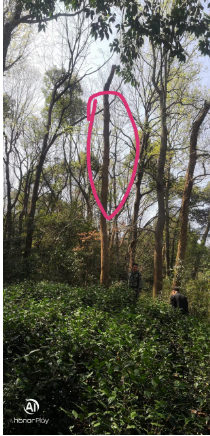 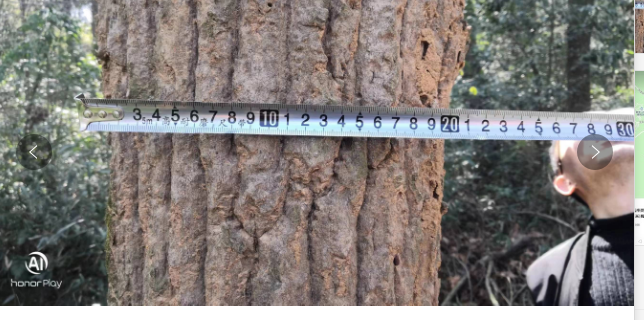 枫香18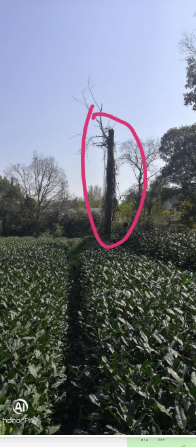 枫香19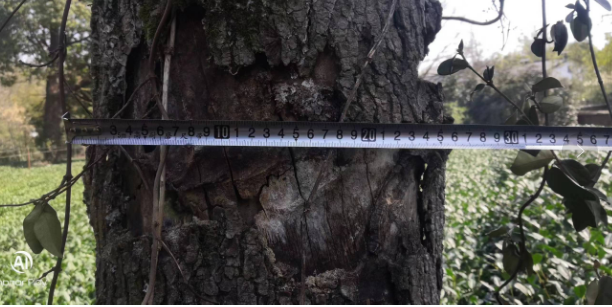 